Lampiran : 8.1DOKUMENTASI PELAKSANAAN PENELITIAN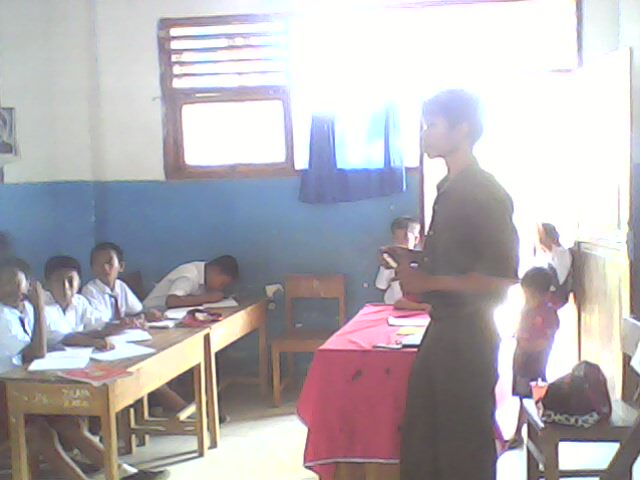 Gambar 1: Guru memberikan pertanyaan kepada siswadalam penerapan metode inquiry.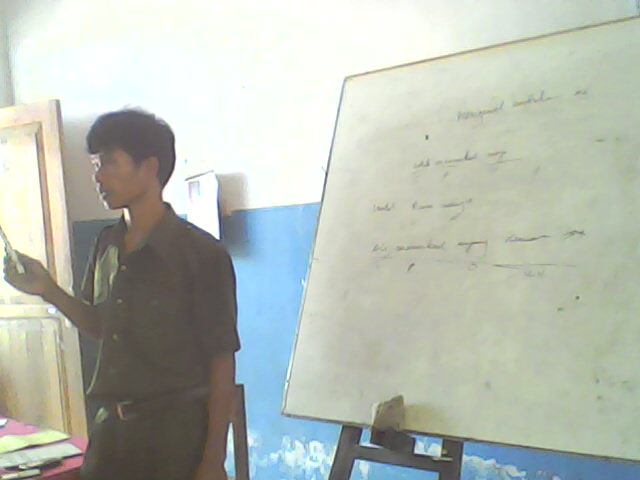 Gambar 2: Guru memberikan penjelasan atas pertanyaansiswa dalam proses pembelajaranLampiran : 8.2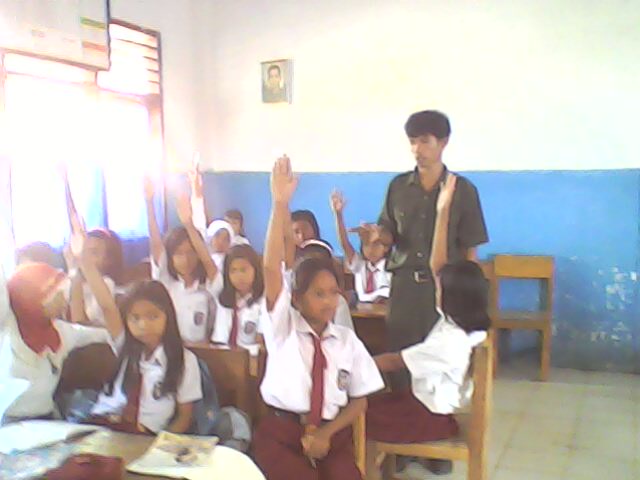 Gambar 3: siswa tampak antusias bertanya terhadap materi pelajaran dalam penerapan metode pembelajaran inquiry.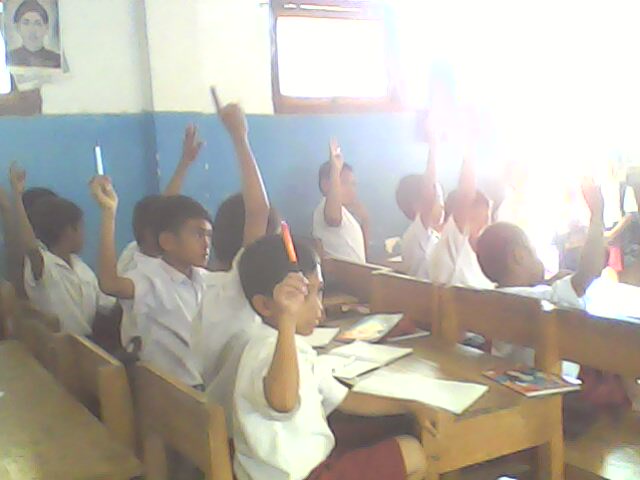 Gambar 4: siswa tampak antusias bertanya dalam penerapan metode pembelajaran inquiry